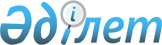 О дополнительных мерах по выводу из кризиса предприятий цветной металлургии Восточно-Казахстанской областиПостановление Правительства Республики Казахстан от 11 апреля 1996 г. N 425



          В целях финансово-экономического оздоровления предприятий
свинцово-цинковой подотрасли Восточно-Казахстанской области
Правительство Республики Казахстан постановляет:




          1. Государственному комитету Республики Казахстан по управлению
государственным имуществом передать во внешнее управление
инвестиционной компании "RIDDER-INVEST" государственные пакеты акций
акционерных обществ "Зыряновский свинцовый комбинат" в размере 85
процентов, "Усть-Каменогорский свинцово-цинковый комбинат" - 52,3
процента и "Лениногорский полиметаллический комбинат" - 69,3 процента.




          2. Уполномочить Председателя Государственного комитета Республики
Казахстан по управлению государственным имуществом подписать контракт
на внешнее управление от имени Правительства Республики Казахстан с
инвестиционной компанией "RIDDER-INVEST" с предоставлением ей права
осуществления залога в размере 51 процента акций от уставных фондов
акционерных обществ "Зыряновский свинцовый комбинат",
"Усть-Каменогорский свинцово-цинковый комбинат", "Лениногорский
полиметаллический комбинат" в качестве гарантий под привлекаемые
инвестиции.




          3. Государственному комитету Республики Казахстан по управлению
государственным имуществом совместно с Министерством финансов
Республики Казахстан и кредиторами вышеназванных акционерных обществ
определить сроки и графики погашения кредиторской задолженности.




          4.
<*>



          5.
<*>



          Сноска. Пункты 4 и 5 - утратили силу согласно постановления
Правительства Республики Казахстан  
 P961453_ 
  от 29 ноября 1996 г. N
1453.




          6. Инвестиционной компании "RIDDER-INVEST" совместно с акимами
городов Усть-Каменогорска, Лениногорска, Зыряновска в недельный срок
определить перечень объектов социальной сферы акционерных обществ
"Зыряновский свинцовый комбинат", "Лениногорский полиметаллический
комбинат", Усть-Каменогорский свинцово-цинковый комбинат",
подлежащих передаче на балансы акимов, и в месячный срок осуществить
их передачу в состоянии, существующем на момент передачи.




          Акиму Восточно-Казахстанской области решить вопрос финансирования
принимаемых объектов социальной сферы с учетом их оптимизации.




          7. Министерству финансов Республики Казахстан в месячный срок
разработать механизм возмещения налога на добавленную стоимость
вышеназванным акционерным обществам.




          8. Министерству экономики Республики Казахстан включить
инвестиционные проекты на строительство Малеевского рудника и
разработку месторождения "Долинное" в перечень инвестиционных
приоритетных объектов на 1996-1998 годы.




          9. Государственному комитету Республики Казахстан по управлению
государственным имуществом в месячный срок завершить передачу
объектов, указанных в пункте 8 постановления Правительства Республики
Казахстан от 15 ноября 1995 г. N 1534  
 P951534_ 
  "О мерах по
финансовому оздоровлению акционерного общества "Усть-Каменогорский
свинцово-цинковый комбинат", с учетом передачи задолженности,
образовавшейся при строительстве кирпичного завода.




          10. Министерству экономики, Министерству финансов, Министерству
здравоохранения Республики Казахстан, Государственному комитету
Республики Казахстан по управлению государственным имуществом, акиму
Восточно-Казахстанской области в месячный срок внести в Правительство
предложения о полном погашении долгов по выполненным работам,
образовавшихся при строительстве лечебно-оздоровительного комплекса в
г. Усть-Каменогорске, и целесообразности продолжения его
строительства.




          11. Министерству геологии и охраны недр Республики Казахстан
оформить в установленном порядке лицензию на разработку месторождения
"Долинное" акционерному обществу "Лениногорский полиметаллический
комбинат".




          12. Министерству труда, Министерству промышленности и торговли
Республики Казахстан, акиму Восточно-Казахстанской области и
управляющей инвестиционной компании "RIDDER-INVEST" в месячный срок
разработать и утвердить программу содействия занятости
высвобождающихся работников вышеназванных акционерных обществ.




          Финансирование мероприятий, связанных с профессиональной
подготовкой и переподготовкой высвобождающихся работников,
осуществлять за счет средств Государственного фонда содействия
занятости.




          13. Признать утратившими силу пункты 2, 3, 4 постановления
Правительства Республики Казахстан от 15 ноября 1995 г. N 1534
 
 P951534_ 
  "О мерах по финансовому оздоровлению акционерного общества
"Усть-Каменогорский свинцово-цинковый комбинат".




          14. Контроль за исполнением настоящего постановления возложить на
Министра промышленности и торговли Республики Казахстан Штойка Г.Г.




          Премьер-Министр




    Республики Казахстан








					© 2012. РГП на ПХВ «Институт законодательства и правовой информации Республики Казахстан» Министерства юстиции Республики Казахстан
				